La Tortue RougeLe StoryboardRechercheQu’est-ce qu’un storyboard ?________________________________________________________________________________________________________________________________A quoi cela sert-il ?______________________________________________________________________________________________________________________________A quoi servent les indications (flèches, mots…) sur que l’on trouve parfois sur les storyboards ? ______________________________________________________________Cherche sur internet un exemple de storyboard, indique le nom du film,  et son année de sortie.______________________________________________________________La tortue RougeA quelle séquence fait référence cette planche de storyboard ?______________________________________________________________Visionne l’extrait du film. Quelles sont les différences et les points communs avec le storyboard ?________________________________________________________________________________________________________________________________________________________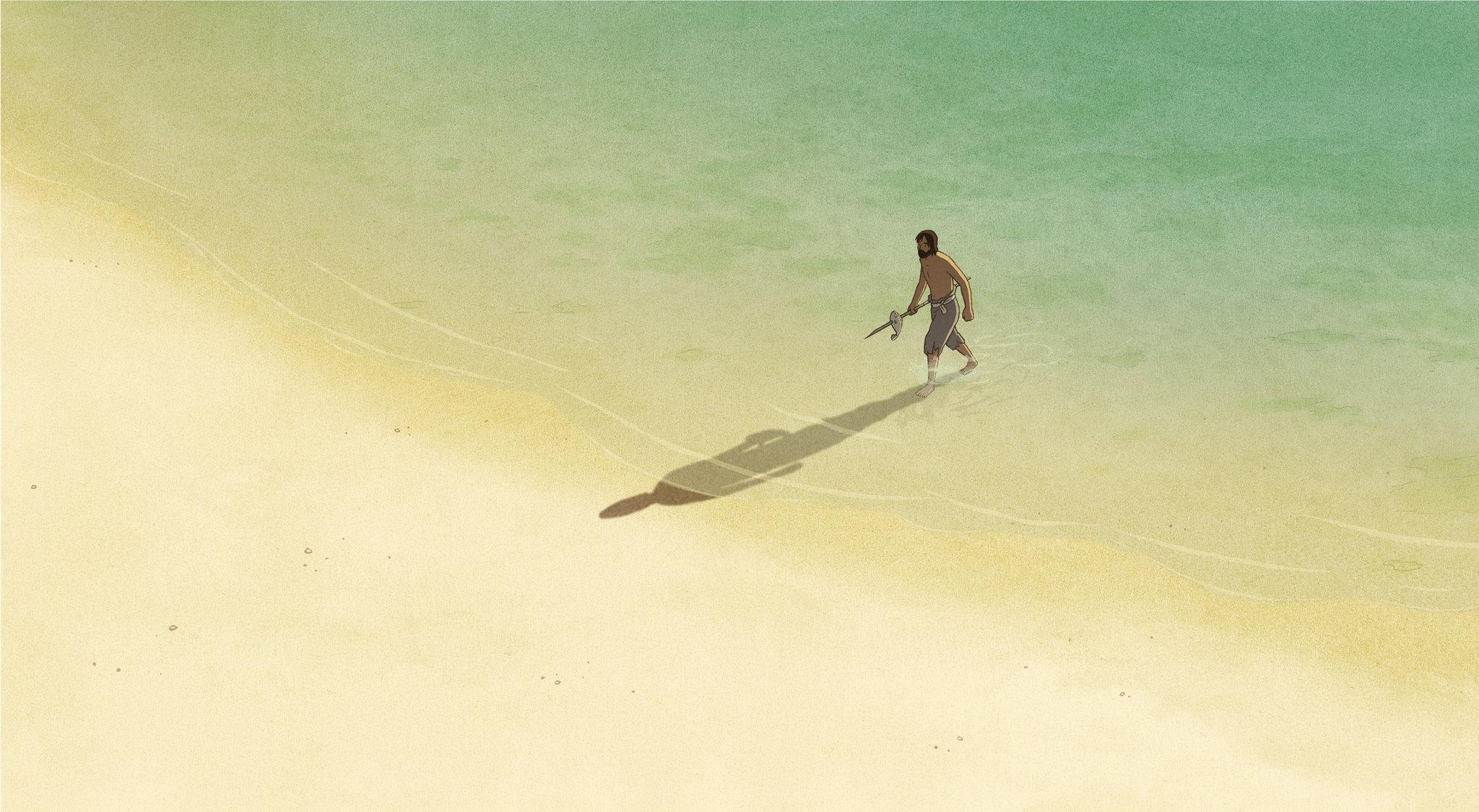 